Réunion du 14 juin 2021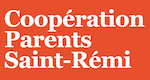 Via ZoomProcès Verbal
Mots de bienvenue - Valérie Chouinard et Hélène FilionPrésents : Valérie Chouinard, Hélène Filion, Johanne Godin, Vanessa DaCosta, Christelle Jacquet, Karine Tremblay, Karin Cidral, Carl Leblanc, Marie-Élaine Durenceau, Anne-Marie Bismuth, Sonia St-DenisGardien(ne) du temps - Karine TremblayTour des équipes :DécorationsActivités à venirDémontage des décorations du Printemps cette semaineVariaMarie-Élaine mesurera l’espace de rangement pour acheter des nouvelles boites de rangement. Karine T se propose pour aider Marie-Élaine avec ce projet.ÉvénementsSuivi sur autres idées pour activités « covid-friendly » avant la fin de l’annéeProjet de ramassage de déchets dehors, aux parcs, etc.Trash-Talk Montréal : projet de ramassage de déchets derrière le Jean-Coutu dans le Village Beaurepaire. Valérie va s’informer auprès des Amis du Village Beaurepaire s’ils veulent que le CPSR mette sur Facebook leur activité.Crème-glacée chez Chelsey’sL’activité a bien fonctionnée, les enfants et les bénévoles se sont amusés.  Événements à venir Recrutement de bénévoles pour Épluchette de la RentréePas encore confirmer – date prévue : vendredi le 10 septembreSet-up commence tôt le matin et l’épluchette est de 15 :00 à 18 :00Le travail comprend la collecte du mais, éplucher, mettre les tables, servir, etcValérie prend des noms d’intéressés et nous contactera par email avec de plus amples détailles ReconnaissanceRetour sur l’activité du mois d’avril : collations-santé (Christelle et Demiana)Le personnel était très heureux avec l’activité, très bien reçuDernier évènement la semaine passée : crème glacée pour le personnel et un tirage – tout les membres du personnel sont repartis avec un cadeau, incluant le grand prix (machine espresso)Anne-Marie quittera son poste comme cheffe d’équipe de Reconnaissance l’année prochaine. On demande à Anne-Marie de nous informer s’il y a des gens de son groupe qui aimeraient continuer avec ce comité. Campagnes de financementActivités à venir à court terme2ieme vente de masques – reportée encore une fois dû à la grève – Valérie nous en tiendra au courant.Discussion au sujet de la possibilité d’avoir de l’autonomie financière pour le CPSR. Comme le CPSR appartient à l’école et n’est pas une fondation, tout doit passer par l’administration de l’école. Mme Cool a accepté d’ajouter une colonne dans le budget pour les paiements réguliers (ex diner-pizza). La discussion va surement continuer au CPSR et au CE aussi.Conférence-parentRetour sur la conférence Cyberdépendance et temps d’écran : comprendre et intervenir avec Marie-José Michaud le 27 mai 2021Conférence très bien reçue par les parents, un sujet très pertinent, et un tarif très abordable.On discute la possibilité de combiner avec une autre école (EPB) pour partager les conférenciers et leurs tarifs.Finissants Fête des Finissants : trois jours d’activités avec remise d’album, sac de bonbons, cupcakes, journée d’habits chic, dine-pizza et fête/danse dans la cour d’école.DébarcadèreKarine Cidral donne des remerciements a tous les bénévoles du débarcadère cette année, particulièrement dû à la nouvelle complexité du débarcadère Beaconsfield. Mme Cool est super reconnaissante de l’aide des bénévoles.L’année prochaine sera plus complexe avec la fermeture du débarcadère Neveu et avec le retour au bureau de plusieurs des bénévoles.Vie CommunautaireSuivi : On RockCollecte de denrées mardi le 15 juin à vendredi le 18 juinLe CPSR va tout rassembler les boites dessous les escaliers le 22 juin à 16 :00 (Karin C, Sonia St-Denis et Helene Filion, Marie-Élaine se portent bénévoles).On Rock va ramasser les denrées le 23 juin (Victoria se porte bénévole pour être présente pour l’arrivée de On Rock pour ramasser le tout).Ruche de l’écoleUpdatesKarine Tremblay s’engage pour écrire un article avec photos pour l’Info-Parents pour le mois de juillet.Vêtements d’école Choix de fournisseur – The IndustreeNous achèterons du stock à vendre à des moments divers Nous aurons des T-shirts, des hoodies et des pantalonsSuivi du Conseil d’ÉtablissementApprobation du CE 2021-2022Les projets du CPSR de l’année prochaine a été soumis. Aussi le projet de On Rock de cette année a été soumis.Mme Milena quitte son poste à Saint-Rémi pour poursuivre une carrière en éducation.Mme Cool revient l’année prochaine comme directrice.VariaAchat de la bannière du CPSRValérie nous montre notre nouvelle bannière – super-beau!La bannière est rangée dans le sous-sol a droite en bas des escaliers.Révision des documents de la trousse de Bienvenue du CPSRUn groupe se réunira sous-peu pour réviser la trousse de bienvenue.Carl Leblanc et Ryan Brown se portent bénévoles pour faire le bottin l’année prochaineNB - Dates des prochaines réunions du CPSR :A venir! Un gros merci a vous tous pour votre implication au sein du CPSR!!!